JĘZYK ANGIELSKI – MLO – KLASA 3 SEMESTR 6 –14.03.2021Temat: Sport. Poniżej załączam ćwiczenia do wykonania na zajęcia. Proszę spróbować wykonać wszystkie zadania z wyjątkiem tych na słuchanie (listening) oraz mówienie (speaking). Wykonamy je wspólnie na zajęciach zdalnych.Treści do opanowania na zajęciach:- słownictwo związane ze sportem (dziedziny sportu, rodzaje sprzętu, itp.)- wypowiadanie się na temat słynnych sportowców- stopniowanie przymiotników i przysłówków- wyrażanie opinii na temat klubów sportowychPrzed przystąpieniem do wykonywania ćwiczeń gramatycznych odsyłam do poniższych filmów tłumaczących kwestię stopniowania przymiotników i przysłówków w języku angielskim:https://www.youtube.com/watch?v=PvwtlUsBfXs&t=243shttps://www.youtube.com/watch?v=uBPm2O_YS9MGood luck! 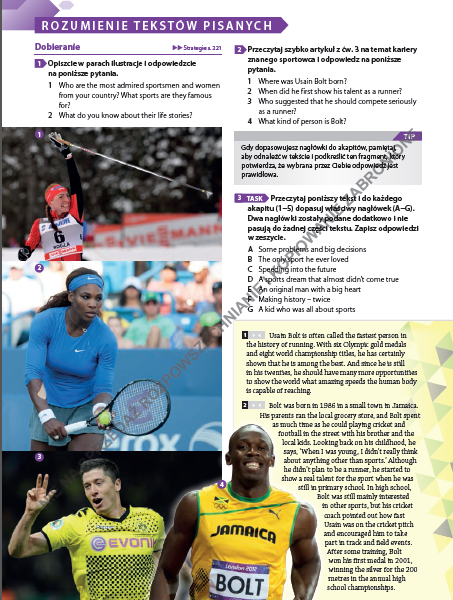 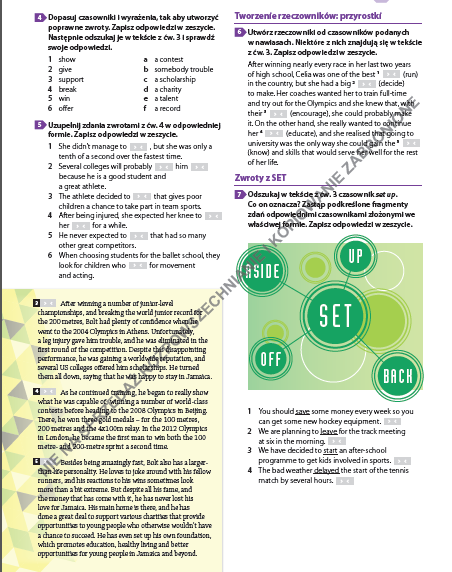 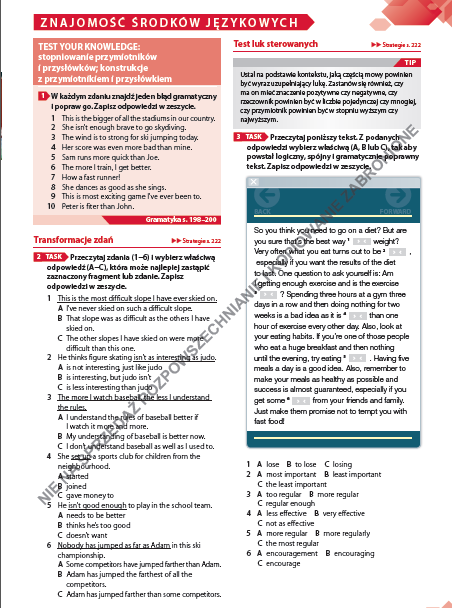 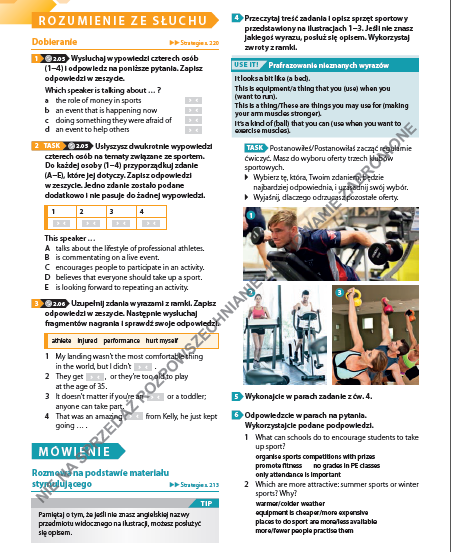 mgr Aleksandra Powroźnik